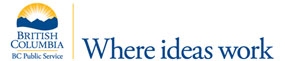 BC Public ServiceMinistry of FinanceVictoriaSenior Risk Management Consultant (Core Government and Crowns Team)
Salary $62,000 - $86,000 annually
 
The Risk Management Branch and Government Security Office (RMB) is accountable for managing the risks to which the provincial public sector is exposed by virtue of its assets, programs and operations and includes responsibility for risk mitigation, risk financing, risk identification and transfer and risk management consulting and advising..
 
The Core Government and Crowns team (CGC) plays the lead role in the interface between RMB and its ministry and government corporation clients by way of its risk management consulting services. The team also leads in developing, delivering and coordinating enterprise-wide, comprehensive risk management (ERM) programs to ensure that ministries, government corporations, and related agencies and programs take a structured and disciplined approach to managing their risk exposures. 
 
The Senior Risk Management Consultant proactively influences the development of best risk management practice by providing expert risk management advice to ministry and government corporation clients from the perspective of enabling clients to take advantage of opportunities while mitigating risk and assuming accountability for losses. Activities include reviewing and recommending for approval indemnities and related risk allocation language in non-standard contracts, developing risk management and risk financing strategies based on a detailed analysis of the underlying risks, and developing and delivering risk management training programs.Qualifications for this role include:Bachelor’s degree and a minimum of five years of work place experience in any of the areas of risk management, financial risk management, banking, securities, financial market and services, or insurance, or an equivalent combination of education and related experience. Demonstrated experience performing complex financial or risk analysis to resolve complex client issues. Demonstrated experience developing and implementing risk financing and risk management programs. Preference will be given to candidates who hold one or more of the following designations: Canadian Risk Management (Canadian Risk Management designation will be required of this position if not completed prior to hiring) Chartered Insurance Professional Chartered Financial Analyst Financial Risk Management Professional Risk Manager Canadian Securities Course For more information and to apply by August 14, 2017, please go to:https://search.employment.gov.bc.ca/cgi-bin/a/highlightjob.cgi?jobid=42708 